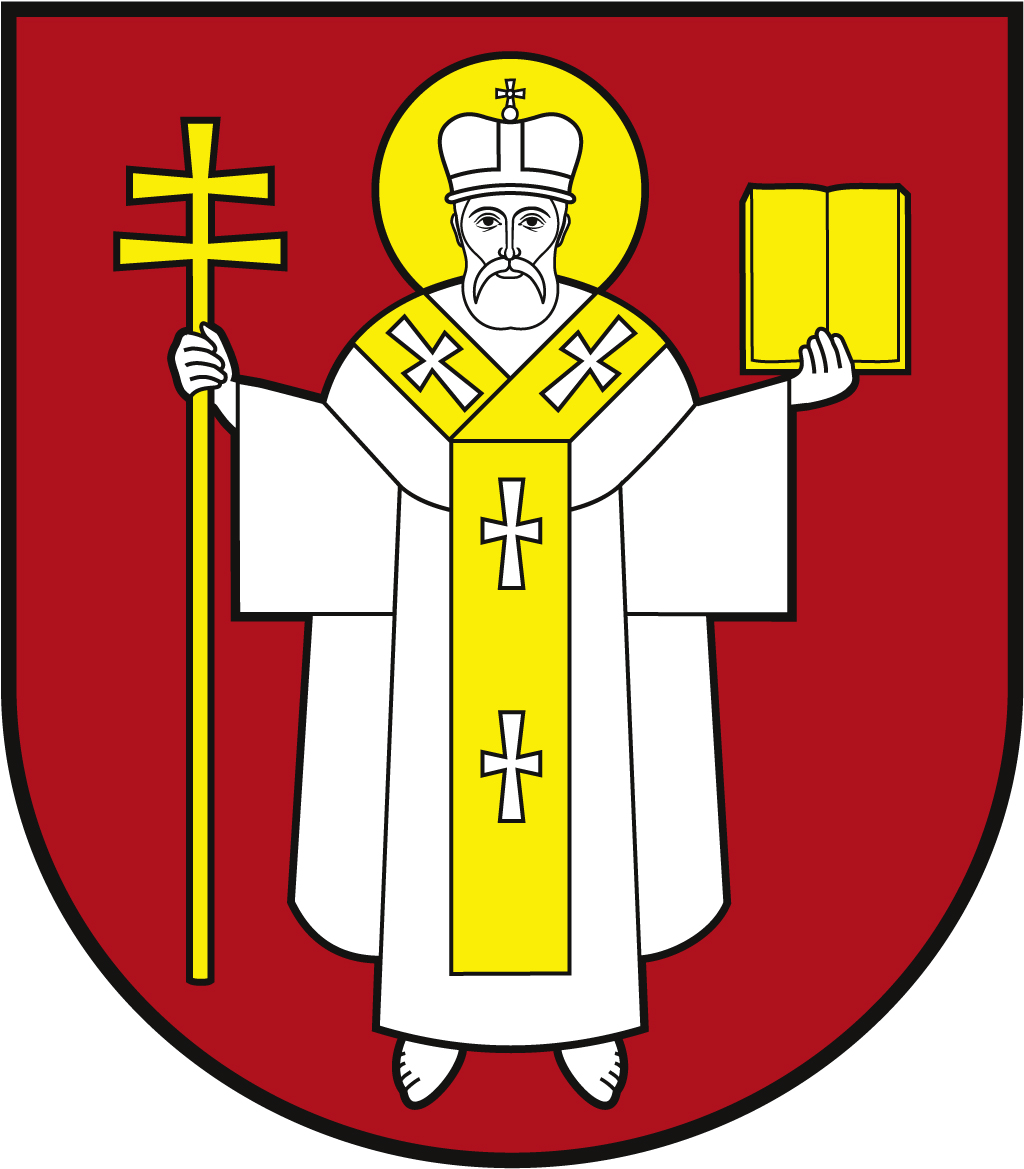 ЛУЦЬКА МІСЬКА РАДАВИКОНАВЧИЙ КОМІТЕТ ЛУЦЬКА МІСЬКА РАДАВИКОНАВЧИЙ КОМІТЕТ ЛУЦЬКА МІСЬКА РАДАВИКОНАВЧИЙ КОМІТЕТ Інформаційна карткаПризначення грошової компенсації замість санаторно-курортної путівки громадянам, які постраждали внаслідок Чорнобильської катастрофиІнформаційна карткаПризначення грошової компенсації замість санаторно-курортної путівки громадянам, які постраждали внаслідок Чорнобильської катастрофи00224 ІК-61/11/37ІП1.Орган, що надає послугуОрган, що надає послугуДепартамент соціальної політики Луцької міської радиДепартамент соціальної політики Луцької міської ради2.Місце подання документів та отримання результату послугиМісце подання документів та отримання результату послуги1.Департамент «Центр надання адміністративних послуг у місті Луцьку», вул. Лесі Українки, 35, м. Луцьк, тел. (0332) 777 888http://www.lutskrada.gov.ua/ e-mail: cnap@lutskrada.gov.uaПонеділок, середа: 08.00 - 16.00Вівторок:                 09.00 - 20.00Четвер:                    09.00 - 18.00П’ятниця, субота:  08.00 — 15.002.Філія 1 департаменту ЦНАПпр-т Соборності, 18, м. Луцьк, тел. (0332) 787 771Понеділок – четвер:	08.00 – 13.00; 13.45 – 17.00П’ятниця:                  08.00 – 13.00; 13.45 – 15.453.Філія 2 департаменту ЦНАПвул. Ковельська, 53, м. Луцьк, тел. (0332) 787 772Понеділок – четвер:	08.00 – 13.00; 13.45 – 17.00П’ятниця:                  08.00 – 13.00; 13.45 – 15.454.Віддалені робочі місця департаменту ЦНАП:- с. Жидичин, вул. Данила Галицького, 12   Вівторок: 		08.30 – 13.00; 13.45 – 17.30- с. Прилуцьке, вул. Ківерцівська, 35а,   Четвер: 		08.30 – 13.00; 13.45 – 17.30- с. Боголюби, вул. 40 років Перемоги, 57   Середа: 		08.30 – 13.00; 13.45 – 17.30- с. Забороль, вул. Володимирська, 34а   Понеділок: 		08.30 – 13.00; 13.45 – 17.30- с. Княгининок, вул. Соборна, 77   Вівторок: 		08.30 – 13.00; 13.45 – 17.305.Департамент соціальної політики пр. Волі, 4а, каб.111, тел. (0332) 284 166.www.social.lutsk.ua, e-mail: dsp@lutskrada.gov.ua  Понеділок - четвер :  08.30 – 17.30П’ятниця:                   08.30 – 16.15Обідня перерва:        13.00 – 13.451.Департамент «Центр надання адміністративних послуг у місті Луцьку», вул. Лесі Українки, 35, м. Луцьк, тел. (0332) 777 888http://www.lutskrada.gov.ua/ e-mail: cnap@lutskrada.gov.uaПонеділок, середа: 08.00 - 16.00Вівторок:                 09.00 - 20.00Четвер:                    09.00 - 18.00П’ятниця, субота:  08.00 — 15.002.Філія 1 департаменту ЦНАПпр-т Соборності, 18, м. Луцьк, тел. (0332) 787 771Понеділок – четвер:	08.00 – 13.00; 13.45 – 17.00П’ятниця:                  08.00 – 13.00; 13.45 – 15.453.Філія 2 департаменту ЦНАПвул. Ковельська, 53, м. Луцьк, тел. (0332) 787 772Понеділок – четвер:	08.00 – 13.00; 13.45 – 17.00П’ятниця:                  08.00 – 13.00; 13.45 – 15.454.Віддалені робочі місця департаменту ЦНАП:- с. Жидичин, вул. Данила Галицького, 12   Вівторок: 		08.30 – 13.00; 13.45 – 17.30- с. Прилуцьке, вул. Ківерцівська, 35а,   Четвер: 		08.30 – 13.00; 13.45 – 17.30- с. Боголюби, вул. 40 років Перемоги, 57   Середа: 		08.30 – 13.00; 13.45 – 17.30- с. Забороль, вул. Володимирська, 34а   Понеділок: 		08.30 – 13.00; 13.45 – 17.30- с. Княгининок, вул. Соборна, 77   Вівторок: 		08.30 – 13.00; 13.45 – 17.305.Департамент соціальної політики пр. Волі, 4а, каб.111, тел. (0332) 284 166.www.social.lutsk.ua, e-mail: dsp@lutskrada.gov.ua  Понеділок - четвер :  08.30 – 17.30П’ятниця:                   08.30 – 16.15Обідня перерва:        13.00 – 13.453.Перелік документів, необхідних для надання послуги, та вимоги до нихПерелік документів, необхідних для надання послуги, та вимоги до них1.Заява (встановленого зразка).2.Довідка для одержання путівки на санаторно-курортне лікування за формою 070/о.3.Посвідчення особи, що постраждала внаслідок катастрофи на ЧАЕС віднесеної до категорії 1 (із вкладкою) (оригінал і копія).4.Паспорт  громадянина України (оригінал та копія).5.Посвідчення дитини з інвалідністю (із вкладкою) (оригінал та копія).6.Свідоцтво про народження дитини або паспорт дитини з інвалідністю (оригінал та копія).7.Рахунок в установі уповноваженого банку.8.У разі подання заяви за місцем проживання, відмінним від зареєстрованого, громадянин додатково подає видану органом соціального захисту населення за зареєстрованим місцем проживання довідку про те, що громадянин, віднесений до категорії 1, не перебуває на обліку для забезпечення путівкою.1.Заява (встановленого зразка).2.Довідка для одержання путівки на санаторно-курортне лікування за формою 070/о.3.Посвідчення особи, що постраждала внаслідок катастрофи на ЧАЕС віднесеної до категорії 1 (із вкладкою) (оригінал і копія).4.Паспорт  громадянина України (оригінал та копія).5.Посвідчення дитини з інвалідністю (із вкладкою) (оригінал та копія).6.Свідоцтво про народження дитини або паспорт дитини з інвалідністю (оригінал та копія).7.Рахунок в установі уповноваженого банку.8.У разі подання заяви за місцем проживання, відмінним від зареєстрованого, громадянин додатково подає видану органом соціального захисту населення за зареєстрованим місцем проживання довідку про те, що громадянин, віднесений до категорії 1, не перебуває на обліку для забезпечення путівкою.4.Оплата Оплата БезоплатноБезоплатно5.Результат послугиРезультат послуги1.Виплата компенсації.2.Письмове повідомлення про відмову у наданні послуги.1.Виплата компенсації.2.Письмове повідомлення про відмову у наданні послуги.6.Термін виконанняТермін виконання30 днів 30 днів 7.Спосіб отримання відповіді (результату)Спосіб отримання відповіді (результату)1.Зарахування коштів на особовий рахунок в установі банку.2.Поштою, або електронним листом за клопотанням суб’єкта звернення - в разі відмови в наданні послуги.1.Зарахування коштів на особовий рахунок в установі банку.2.Поштою, або електронним листом за клопотанням суб’єкта звернення - в разі відмови в наданні послуги.8.Законодавчо-нормативна основаЗаконодавчо-нормативна основа1.Закон України «Про статус і соціальний захист громадян, які постраждали внаслідок Чорнобильської катастрофи».2.Постанова Кабінету Міністрів України від 08.11.2017 №838 «Про розмір середньої вартості путівки для виплати грошової компенсації замість путівки громадянам, які постраждали внаслідок Чорнобильської катастрофи».3.Постанова Кабінету Міністрів України від 23.11.2016 №854 «Деякі питання санаторно-курортного лікування та відпочинку громадян, які постраждали внаслідок Чорнобильської катастрофи».4.Постанова Кабінету Міністрів України від 20.09.2005 №936 «Про затвердження Порядку використання коштів державного бюджету для виконання програм, пов’язаних із соціальним захистом громадян, які постраждали внаслідок Чорнобильської катастрофи».5.Наказ Міністерства соціальної політики України «Про встановлення середньої вартості путівки для виплати грошової компенсації замість путівки  громадянам, які постраждали внаслідок Чорнобильської катастрофи, віднесеним до категорії 1 та дітям, яким установлено інвалідність, пов'язану з Чорнобильською катастрофою» на відповідний рік.6.Наказ Міністерства соціальної політики України від 22.01.2018 №73 "Про затвердження форм документів щодо забезпечення структурними підрозділами з питань соціального захисту населення санаторно-курортним лікуванням осіб пільгових категорій".7.Наказ Міністерства соціальної політики України від 09.01.2023                   № 3 «Про затвердження форми заяви про призначення усіх видів соціальної допомоги та компенсацій».1.Закон України «Про статус і соціальний захист громадян, які постраждали внаслідок Чорнобильської катастрофи».2.Постанова Кабінету Міністрів України від 08.11.2017 №838 «Про розмір середньої вартості путівки для виплати грошової компенсації замість путівки громадянам, які постраждали внаслідок Чорнобильської катастрофи».3.Постанова Кабінету Міністрів України від 23.11.2016 №854 «Деякі питання санаторно-курортного лікування та відпочинку громадян, які постраждали внаслідок Чорнобильської катастрофи».4.Постанова Кабінету Міністрів України від 20.09.2005 №936 «Про затвердження Порядку використання коштів державного бюджету для виконання програм, пов’язаних із соціальним захистом громадян, які постраждали внаслідок Чорнобильської катастрофи».5.Наказ Міністерства соціальної політики України «Про встановлення середньої вартості путівки для виплати грошової компенсації замість путівки  громадянам, які постраждали внаслідок Чорнобильської катастрофи, віднесеним до категорії 1 та дітям, яким установлено інвалідність, пов'язану з Чорнобильською катастрофою» на відповідний рік.6.Наказ Міністерства соціальної політики України від 22.01.2018 №73 "Про затвердження форм документів щодо забезпечення структурними підрозділами з питань соціального захисту населення санаторно-курортним лікуванням осіб пільгових категорій".7.Наказ Міністерства соціальної політики України від 09.01.2023                   № 3 «Про затвердження форми заяви про призначення усіх видів соціальної допомоги та компенсацій».